Bezpieczny wypoczynek - wytyczne MEN, GIS i MZ dla organizatorów wypoczynku dzieci i młodzieży w 2020 roku.29.05.2020Ministerstwo Edukacji Narodowej we współpracy z Głównym Inspektorem Sanitarnym i Ministerstwem Zdrowia przygotowało wytyczne dla organizatorów wypoczynku dzieci i młodzieży. Opisane procedury służą ograniczeniu ryzyka zakażenia dzieci i młodzieży oraz kadry podczas zorganizowanego wypoczynku letniego w czasie trwania epidemii COVID-19 na terenie kraju. 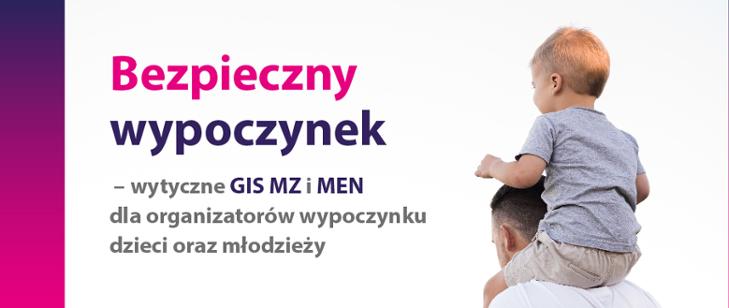 Obecna sytuacja epidemiczna w kraju pozwala na potwierdzenie, że wypoczynek letni dzieci i młodzieży w 2020 r. będzie mógł się odbyć, przy uwzględnieniu określonych ograniczeń sanitarnych. Należy jednak zaznaczyć, że sytuacja nadal jest dynamiczna i może ulec zmianie. W tej chwili kuratorzy oświaty rozstrzygają procedury wyłaniania organizatorów wypoczynku dofinansowanego z budżetu państwa. W tym roku na wypoczynek zaplanowano blisko 28 mln zł. Wytyczne dla organizatorów wypoczynku Przygotowane wytyczne zawierają wymagania i procedury dotyczące przygotowania wypoczynku, w tym organizacji wyżywienia uczestników, bazy noclegowej czy wyposażenia w środki ochrony osobistej, itp. Opisana została również procedura postępowania w sytuacji podejrzenia zakażeniem koronawirusem wśród uczestników, kadry i innych pracowników wypoczynku. W wytycznych znalazły się też zalecenia dla rodziców, którzy zdecydują się wysłać swoje dziecko na kolonie czy obóz letni. Wypoczynek może być zorganizowany tylko w obiektach, bazach i miejscach spełniających warunki bezpieczeństwa. Obiekty powinny być przeznaczone dla wypoczynku dzieci i młodzieży. W trakcie trwania wypoczynku należy ograniczyć odwiedziny ze strony osób z zewnątrz.W jednym pokoju czy namiocie powinni być zakwaterowani uczestnicy z tej samej grupy, w której prowadzi się zajęcia. Liczba osób zakwaterowanych w jednym pokoju nie może przekraczać 4 osób przy zachowaniu powierzchni 4 m2  na 1 osobę.  Minimalna przestrzeń przy prowadzeniu zajęć w pomieszczeniu nie może być mniejsza niż 4 m2 na 1 osobę.Pomiędzy turnusami obiekt powinien być poddany dodatkowemu sprzątaniu i dezynfekcji powierzchni dotykowych – poręczy, klamek, blatów, włączników itp. Organizator wypoczynku zobowiązany jest do zapewnienia środków higieny osobistej, środków ochrony osobistej dla personelu oraz uczestników, jeśli nie zrobili tego rodzice. Bezpieczny wypoczynek Podczas jedzenia powinien być zachowany dystans pomiędzy uczestnikami. Jeżeli jest to możliwe, przy stoliku powinni siedzieć uczestnicy z tej samej grupy wychowawczej. Rekomendowane jest zmianowe wydawanie posiłków, a po każdej grupie należy dokładnie wyczyścić blaty stołów i poręcze krzeseł.Organizator jest zobowiązany do opracowania szczegółowego regulaminu uczestnictwa w wypoczynku i przeszkolenia zatrudnionej kadry. Ma również obowiązek zapewnić stałą obecność pielęgniarki lub możliwość szybkiej konsultacji z pielęgniarką, ratownikiem medycznym czy lekarzem. Z pomieszczenia do prowadzenia zajęć należy usunąć przedmioty i sprzęty, których nie można skutecznie zdezynfekować czy wyczyścić. Organizacja zajęć musi być zaplanowana w taki sposób, aby unikać bezpośredniego kontaktowania się poszczególnych grup podczas pobytu. Przebywanie na ogólnodostępnych plażach i kąpieliskach powinno być zorganizowane tak, aby ograniczyć bezpośredni kontakt z osobami trzecimi, przez wyznaczenie przestrzeni dla konkretnej grupy. Organizator zobowiązany jest również do ustalenia szybkiego sposobu komunikacji z rodzicami np. w przypadku sytuacji podejrzenia zakażenia lub wystąpienia jakichkolwiek komplikacji podczas pobytu na wypoczynku.Instrukcje:mycia rąk dezynfekcji rąk prawidłowego zdejmowania maseczkiprawidłowego zdejmowania rękawiczekDepartament Informacji i Promocji
Ministerstwo Edukacji NarodowejMateriałyWytyczne MEN, GIS i MZ dla organizatorów wypoczynku dzieci i młodzieży w 2020 r.
Wytyczne​_GIS​_MZ​_i​_MEN​_dla​_organizatorów​_wypoczynku​_dzieci​_i​_młodzieży.pdf 0.14MB 